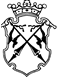 РЕСПУБЛИКА КАРЕЛИЯАДМИНИСТРАЦИЯСОРТАВАЛЬСКОГО МУНИЦИПАЛЬНОГО РАЙОНАРАСПОРЯЖЕНИЕ     от «___» ____________ 2023 г.		                                                    № ___О предоставлении разрешения на условно разрешенный вид использования земельного участка  На основании заявления Забродина Андрея Валерьевича, руководствуясь     ст. 39 Градостроительного кодекса Российской Федерации, правилами землепользования и застройки Кааламского сельского поселения, ст. 14 Федерального Закона от 06.10.2003 г. № 131-ФЗ «Об общих принципах организации местного самоуправления в Российской Федерации», заключением о результатах публичных слушаний от ______________ и рекомендациями Комиссии по подготовке проекта правил землепользования и застройки (протокол заседания __________):1. Предоставить разрешение на условно разрешенный вид использования «13.2. Ведение садоводства» для образуемого в кадастровом квартале 10:07:0042811 земельного участка площадью 1500 кв.м., расположенного в территориальной зоне «СХ1» - зоне, занятой объектами сельскохозяйственного назначения, по адресу: Российская Федерация, Республика Карелия, Сортавальский муниципальный район, Кааламское сельское поселение.2. Опубликовать настоящее распоряжение в газете «Ладога-Сортавала» и разместить на официальном сайте администрации Сортавальского муниципального района в сети Интернет.Глава администрации                                                                       Л. П. ГулевичРЕСПУБЛИКА КАРЕЛИЯГОРОД  СОРТАВАЛАС О Г Л А С О В А Н И ЕПО ПРОЕКТУ ПОСТАНОВЛЕНИЯГЛАВЫ СОРТАВАЛЬСКОГО МУНИЦИПАЛЬНОГО РАЙОНАО предоставлении разрешения на условно разрешенный вид использования земельного участка(Калинкин В.М., вх. № 831/Сорт-о от 18.10.2023 г.)_________________________________________________________Документ подготовил специалист отдела территориального планирования и градостроительства МКУ «Н-ИНВЕСТ»:Ерёменко Г.М.подпись _____________дата: 23.10.2023 г.     СОГЛАСОВАЛИ:                                                                  подпись, дата1. Глава администрации 				             __________________2. Отдел правового обеспечения администрации           ___________________3. Директор МКУ «Н-ИНВЕСТ»                                      ___________________4. Начальник отдела территориального планирования и градостроительства МКУ «Недвижимость-ИНВЕСТ»                                    ____________________Необходимое количество экземпляров – 4:2 экз. – Администрация СМР;2 экз. – МКУ “Н-И”.